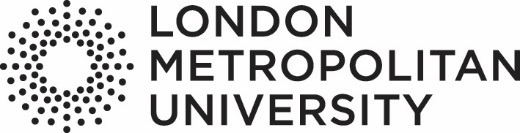 Student Ambassador Person SpecificationProfessionalism:Punctual and well organisedGood communication skillsGood customer service skillsAble to work well in a team or aloneAble to follow procedures or instructions accuratelyWilling to satisfy an enhanced Disclosure and Barring Service CheckThe ability to exercise confidentiality and discretionAble to travel to and from schools and colleges in order to carry out face-to-face exchanges.Character: Confidence in communicating with groups of people from various ages/backgrounds etc.Enthusiasm for London Metropolitan University, and promoting Higher EducationEnthusiasm for helping others Able to share your experience of life, school, university and work with people who may benefit from itAble to handle pressure while remaining calm and polite with guests, staff and other students etc.Proactive with a positive team spirit Hard working and flexible attitude to workWilling to develop new skills by attending training and taking on new challenges 